COMPTE-RENDU REUNION COMMISSION AUDIOVISUELLE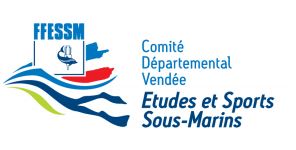 du 10/05/2017 – Maison des Sports – La Roche-sur-YonLa Commission audiovisuelle s’est réunie le 10/05 dernier à la maison des sports de la Roche-sur-Yon, avec pour objectif principal de donner un nouveau dynamisme à cette commission.Etaient présents : 12 personnes / 6 clubs représentés			           CLUBS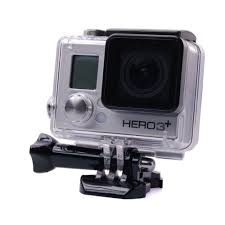 Eric LESUEUR			SAC		Nadine ROUMANEIX		SACHervé MARSAUD		SCYCatherine THIBAUD		PSV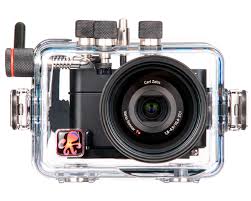 Estelle GUERY			SCYDavid MONNIER		CAPSNadine ROLLAND		CAPSMichel ROLLAND		CAPSMarc-André MOUNIER		ImmersyonCécile LONGEPE		Rev’ de KrakenJean-Marie LEVASSEUR		SCYGaëtanne BONNAUDET		SCYOrdre du jour Présentation rapide d’un logiciel de montage (photos/Vidéos) MAGIX		Animation : Jean-Marie LEVASSEURCollecte d’idées d’actions au niveau du départementAnimation : Gaëtanne BONNAUDETPrésentation jeu en Atlantique : 1ère chasse aux trésors sous-marinsAnimation : Cécile LONGEPE1  - Présentation rapide d’un logiciel de montage (photos / Vidéos) MAGIXMagix  commercialise des logiciels de montage photos et vidéo.Un logiciel de base à un prix très abordable (entre 15 à 50 € selon les promotions).Un autre logiciel plus performant à environ 80 €.Les 2 logiciels s’utilisent quasiment de la même manière.L’avantage par rapport à un logiciel gratuit :Mise à jour gratuite du logicielPas de bugJean- Marie nous fait une présentation rapide du logiciel.Du fait de l’intérêt des participants, une journée de formation sera programmée le 15/10/2017.2. Les idées collectées (En vrac et sans ordre chronologique)Collecter des photos (cadres) pour compléter la 1ère collectionExpositions (par thème : épaves, voyages…)Organiser des dîners interclubs Organiser des moments de partage Utilisation appareilsMutualisation de compétencesUtilisation logiciels…Organiser des formations N1 ou N2 (Théorique/PRATIQUE)Organiser des stages de 3 ou 4 jours orientés photos/biologieOrganiser une journée sur le montage photos/vidéosOrganiser une formation sur l’éclairageOrganiser des concours photos sur un thèmeS’ouvrir vers le milieu scolaire ConférencesExpositions itinérantes…Organiser un festival photoFaire une vidéo/photos sur la plongée en VendéeCréer un album photos de ce que nous voyons en AtlantiqueCréer un calendrier qui pourrait être remis à l’Assemblée Générale annuelle…/…LES IDEES RETENUES SUR CETTE ANNEEDimanche 02/07/2017Apport théorique sur la biologie en eau douceSnorkeling pour prise de photos/vidéos de surfaceAnimateur : Marc-André MOUNIERLieu : Carrière des CouxDimanche 15/10/2017Utilisation logiciel MAGIX (Photos/vidéos)Animateur : Jean-Marie LEVASSEUR Lieu : Maison des sportsNovembre et décembre 2017Conception d’un album photoAnimateur : Gaëtanne BONNAUDETParticipants : Catherine et CécileLieu : A déterminer3. Présentation jeu en Atlantique : 1ère chasse aux trésors sous-marinsLe CODEP 85 organise sa 1ère chasse aux trésors sous-marins.Cécile LONGEPE nous présente le projet.Ce jeu unique en Atlantique aura lieu entre le 01/05/2017 et le 31/10/2017.Il s’agit de photographier des espèces végétales et animales.Les plus beaux clichés remporteront de magnifiques cadeaux.Pour obtenir plus de renseignements, consulter le site internet :http://codep85ffessm.e-monsite.com ou la page facebook@codep85ffessm.Alors tous à vos appareils photos durant cet été…Contact : Gaëtanne BONNAUDETTél. : 06.86.34.71.61Mail : g.bonnaudet@club-internet.fr